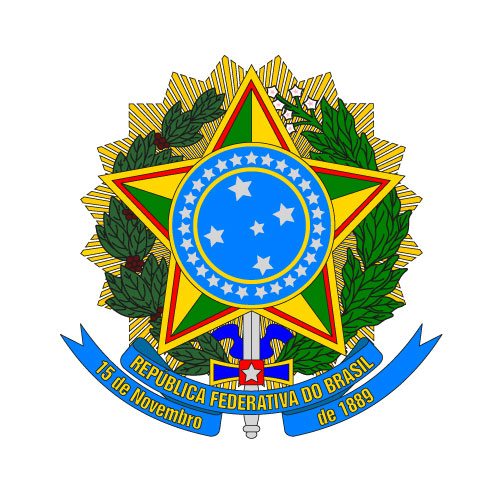 MINISTÉRIO DA EDUCAÇÃOUNIVERSIDADE FEDERAL DA INTEGRAÇÃO LATINO-AMERICANAPRÓ-REITORIA DE GRADUAÇÃOANEXO VI – EDITAL Nº. 1/2024/PROGRADAUTODECLARAÇÃO DO(A) CANDIDATO(A) – ESTUDANTE INDÍGENAEu______________________________________________, inscrito no CPF sob o nº. ____________________, DECLARO, sob as penas da Lei, e para fins de efetivação da matrícula junto à UNILA, referente ao Processo Seletivo SISU 2024, que SOU INDÍGENA pertencente ao povo indígena ___________________________________, e resido na comunidade indígena ___________________________________, localizada no Município de _________________________, Estado do/de __________________________.DECLARO ainda, estar ciente de que a falsidade das declarações por mim firmadas no presente documento, poderá ensejar sanções civis, criminais e administrativas, além do cancelamento da matrícula e vínculo junto à UNILA, ainda que resguardados os direitos do contraditório e da ampla defesa.Por ser verdade, a presente declaração vai por mim assinada e datada._______________________________________________Local e data (Informar a Cidade, o Estado (UF) e o dia, mês e ano da emissão)_______________________________________________Assinatura do(a) candidato(a)